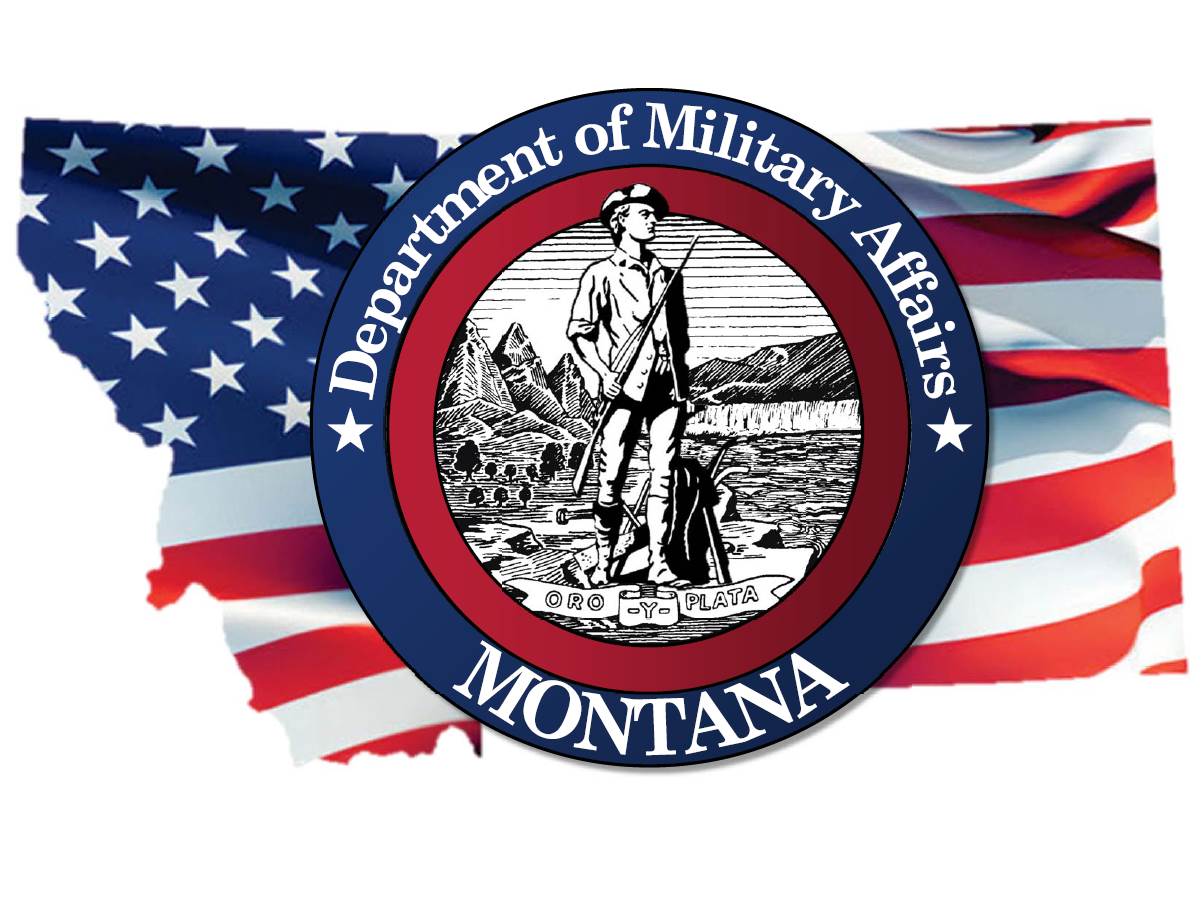 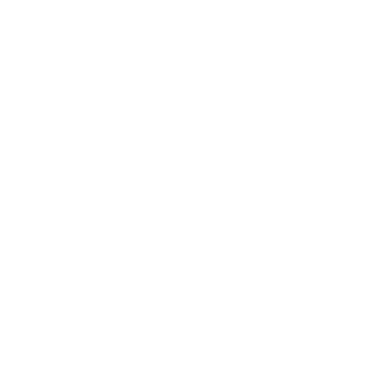 Strategic Outcome#1Objective #1: An Empowered and Developed WorkforceObjective #1: An Empowered and Developed WorkforceStrategic Outcome#1A trained and empowered workforce ready for tomorrow’s challenges. Strategies:1. Develop transparent career management plans.2. Provide pertinent and timely training to the next level.3. Develop career ladders.4. Provide competitive pay and benefits.5. Empower leaders at the lowest level of execution.6. Develop individual employee training plans.A trained and empowered workforce ready for tomorrow’s challenges. Strategies:1. Develop transparent career management plans.2. Provide pertinent and timely training to the next level.3. Develop career ladders.4. Provide competitive pay and benefits.5. Empower leaders at the lowest level of execution.6. Develop individual employee training plans.Strategic Outcome#1KeyMeasures100% performance plan in state TALENT system and 100% quarterly check ins completeStrategic Outcome#1KeyMeasuresmeasuring longer tenure/turnover period, internal promotions, engagement and internal learningStrategic Outcome#1KeyMeasuresIncrease leadership courses for supervisorsStrategic Outcome#1KeyMeasures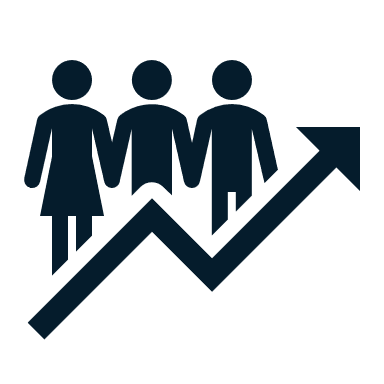 Strategic Outcome#2Objective #2: Service to the Next LevelObjective #2: Service to the Next LevelStrategic Outcome#2DMA provides the ability to grow in service through teamwork and duty. 1. Promote team-building. 2. Develop and implement systems to provide feedback on duty accomplishments.3. Describe service opportunities in all job descriptions.4. Promote and develop service opportunities for all generations.5. Foster external relationships to expand service opportunities.DMA provides the ability to grow in service through teamwork and duty. 1. Promote team-building. 2. Develop and implement systems to provide feedback on duty accomplishments.3. Describe service opportunities in all job descriptions.4. Promote and develop service opportunities for all generations.5. Foster external relationships to expand service opportunities.Strategic Outcome#2KeyMeasures14 events- increased Cadet and Mentor ApplicationsStrategic Outcome#2KeyMeasuresNumbers of community/school partnerships created in comparison with prior yearsStrategic Outcome#2KeyMeasuresCompletion of a recovery strategy.Strategic Outcome#2KeyMeasures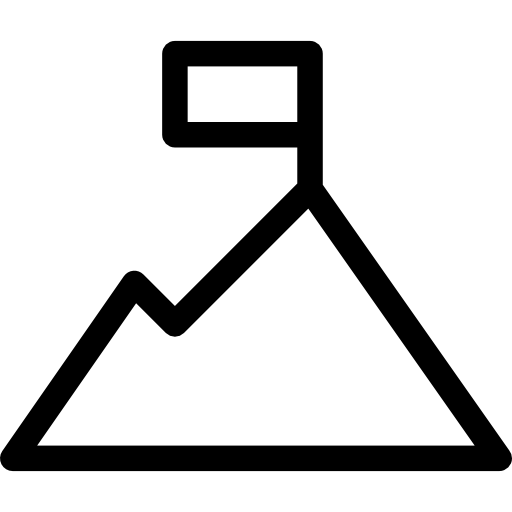 Strategic Outcome#3Objective #3: Mission-Focused: Establish clarity and purpose for agency programsObjective #3: Mission-Focused: Establish clarity and purpose for agency programsStrategic Outcome#3Mission-Focused: Establish clarity and purpose for agency programs in alignment with the DMA Mission. Develop operational plans that are reviewed and updated at least quarterly.Mission-Focused: Establish clarity and purpose for agency programs in alignment with the DMA Mission. Develop operational plans that are reviewed and updated at least quarterly.Strategic Outcome#3KeyMeasuresCreate Operational PlansStrategic Outcome#3KeyMeasuresCheck Plans are reviewed quarterlyStrategic Outcome#3KeyMeasures